September 2009This distribution contains change pages for patch GMRV*5.0*23 of the Vitals / Measurements User Manual.The change pages for Vitals / Measurements Patch 22 (GMRV*5.0*22, revised June 2008) should be inserted before the change pages for GMRV Patch 23.File Name:	Patch:VITL_5_P22_UM.PDF	GMRV*5.0*22Patch GMRV*5.0*23 pages:Replace Pages:	With Pages:Title Page	Title PageRevision History	Revision HistoryTable of Contents	Table of Contents1-1 to 1-4	1-1 to 1-42-1 to 2-10	2-1 to 2-103-3 to 3-6	3-3 to 3-64-3 to 4-20	4-3 to 4-225-1 to 5-4	5-1 to 5-46-1 to 6-4	6-1 to 6-68-5 to 8-8	8-5 to 8-8Index	Index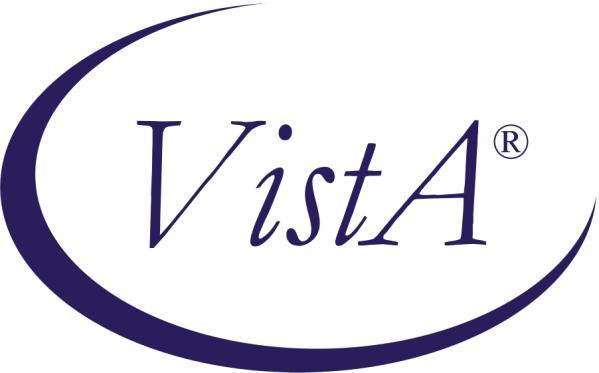 Vitals / Measurements User ManualVersion 5.0October 2002Revised September 2009 GMRV*5.0*23Department of Veterans Affairs Office of Information & Technology Office of Enterprise DevelopmentRevision History1 Patch GMRV*5.0*23 September 2009 Patch 23 release added.This page intentionally left blank for double-side printing.Table of ContentsIntroductionThe Vitals/Measurements application is designed to store in the patient's electronic medical record all vital signs and various measurements associated with a patient's hospital stay or outpatient clinic visit. Data entered can be accessed by several VistA (Veterans Health Information Systems and Technology Architecture) applications (e.g., CPRS, Health Summary) that interface with the Vitals/Measurements application.1The Vitals application is composed of two modules: Vitals and Vitals Manager. Each module is accessed separately through GUI executable icons on the user’s desktop. The Vitals module is used to enter patient data, and is assigned to clinical staff. The Vitals Manager module is used to manage the Vitals templates and abnormal values ranges, and is assigned to the Clinical Application Coordinator, package coordinator, and Information Resource Management Service (IRMS) staff.A Dynamic Link Library (DLL) file is also provided to allow other applications to use the Vitals/Measurements GUI. See Appendix C for more information on the DLL.GMV MANAGER is the only security key in this application. This key controls access to the Vitals Manager module. This key also allows a user to view/create/edit all other user’s templates in the Vitals Manager module; without this key the user can only view, create, or edit their own user templates. This key should be assigned to the package coordinator.2FunctionalityProvides a GUI (Graphical User Interface) to make collecting and viewing of data easier. Additional information on GUI software is contained at the end of this chapter.Supports documentation of a patient's vital signs (e.g., temperature, pulse, and respiration), and tracks a patient's height, weight, central venous pressure (CVP), circumference/girth and oxygen saturation via oximetry with supplemental oxygen information. Also supports documentation of detailed or positional blood pressures for a patient (for example, bilateral blood pressures taken in a sitting position).Displays latest information on all of the patient's vitals/measurements in both metric equivalents and U.S. customary units (when appropriate) along with the date/time the information was obtained, and the name of the user who entered the information.Allows facilities to establish hospital-wide high and low values for most vital signs and measurements. Identifies abnormal values, those values outside the high and low range, on vitals/measurements reports.1 Patch GMRV*5.0*3 April 2006 Included module and security information from former Installation chapter; added new information about the DLL.2 Patch GMRV*5.0*3 April 2006 Updated entire section for clarity and to reflect current functionality.Allows users to record a reason for the omission of a patient's vitals/measurements (such as Patient on Pass).Associates qualifiers (alpha characters appended to the measurement's numeric value) to provide a more detailed description of the patient's vitals/measurements.Contains online help windows to assist users. Online help is accessed through the Help menu at the top of the screen, or by pressing the F1 key on the keyboard.Displays graphic reports on workstation monitors, and provides a variety of printable reports. Reports can be printed for an individual patient or for multiple patients.1Provides APIs that pass patient vitals/measurements information within a specific date range to the other VistA applications.Provides compliance with the Clinical Context Object Workgroup (CCOW) standard. The CCOW standard provides a way for applications to know which other applications are currently running, and which patients are selected in those applications.Supports an interface to vital signs monitor connected to the workstation.Information on GUI software2Accessibility Features in Vitals 5.0Keyboard shortcuts and navigation options have been added to make the GUI accessible to a wider range of users, including those who have limited dexterity, low vision, or other disabilities. See Appendix A for a complete listing of access keys and shortcuts.Intranet WWW DocumentationDocumentation for this product (including user manual, technical manual and package security guide, release notes, and installation guide) is available on the VA intranet at the following address: REDACTEDGUI and WindowsGUI stands for Graphical User Interface, most frequently seen as the Windows screen. If you have already used programs with these screens, then the Vitals GUI screen will seem familiar to you. The Vitals GUI is only implemented on the Windows platform at this time.If you have little or no familiarity with Windows, you can browse through the Windows help file for information about the basics of using Windows. Also, see the next few paragraphs for brief descriptions of some GUI features.1 Patch GMRV*5.0*23 September 2009 Deleted reference to archiving/purging and printing graphic reports and modified wording.2 Patch GMRV*5.0*3 April 2006 Added accessibility information for Section 508 compliance.IntroductionTo access the Windows Help File, click the Start button in the taskbar and click Help. Use this help file as a reference whenever you have general questions about Windows.The following is an example of the control elements found in a GUI screen: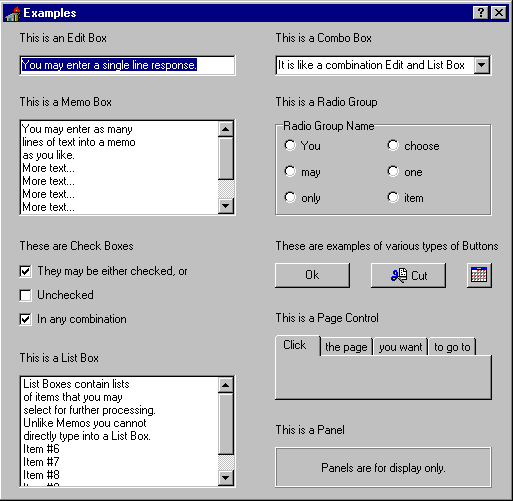 Figure 1-1WindowsAn ―application window‖ is the area on your computer screen used by a program. If you have more than one program running at the same time, you can go from one program to another by clicking in each application window. The currently active window contains a colored bar (usually blue) at the top of the window. An inactive window contains a gray bar at the top of the window. You can also move, close, or minimize the application window to make room for another window. (See Help in Windows for further instructions on these functions.)1Figure 1-2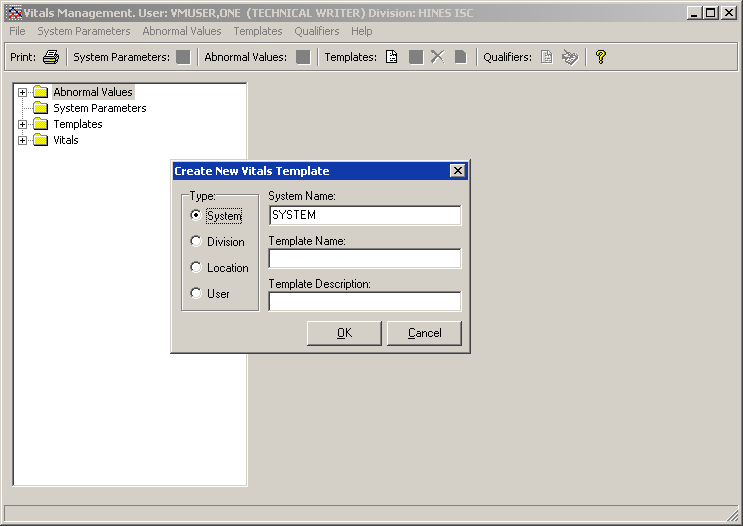 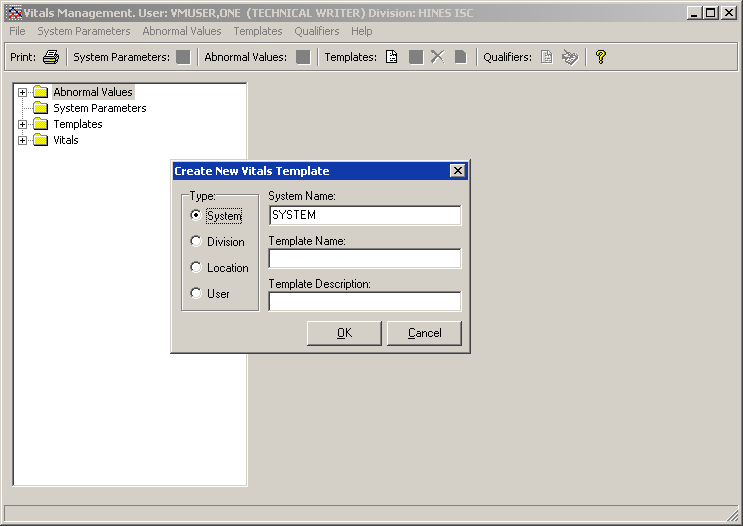 Pop-up WindowsThese are ―mini‖ windows that pop up within a window to provide or request information. Usually they require some action before they will go away. Clicking on buttons with the words Cancel, Exit, or something similar closes these windows.MenusMenus are shown in the gray bar near the top of the window. Some examples of menus are: File, Edit, Reports, and Help — typical menus for most Windows applications. When you click on one of these, a list of options is displayed.HelpOnline help and documentation are available in several formats: hints, context-sensitive help, menu help, and Internet Web documentation.1 Patch GMRV*5.0*23 September 2009 Updated screen capture.1Using Vitals ManagerVitals Manager allows a site’s administrator (CAC, IRMS) to define the way that vitals appear in the Vitals/Measurements application. This includes activities such as creating and editing templates, associating qualifiers with different vital types, setting normal/abnormal value ranges for each vital type, and printing a list of qualifiers and their associated categories and vital types.The Vitals Manager module is used to maintain the site files and settings necessary for a site to operate the software, and the Vitals (user) module is used to collect, store and display patient data. All the options discussed in this chapter are contained in the Vitals Manager module.This chapter shows you how to:Start the Vitals Manager moduleManage Vitals Categories and QualifiersPrint a qualifiers tableEdit abnormal valuesCreate/edit a templateGetting Started with Vitals ManagerWhen you double click on the Vitals Manager icon, enter your access and verify codes at the VistA sign-on window, and click on the OK button, the main window will open (Figure 2-1):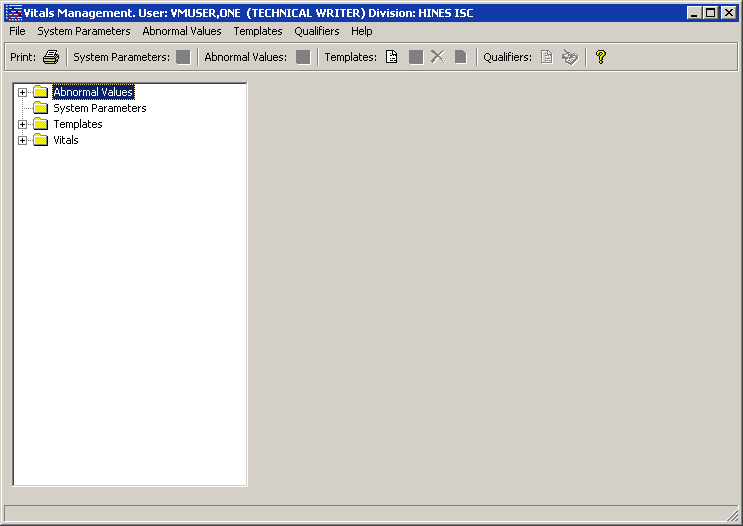 Figure 2-11 Patch GMRV*5.0*3 April 2006  Removed the original Chapter 2 ―Installation and Implementation‖. Changed this chapter title from ―Site Parameters‖ to more accurately reflect chapter content.1Managing Vitals Categories and QualifiersQualifiers describe how patient vital signs and measurements were taken. These qualifiers are categorized by location (e.g., right arm, left leg), position (e.g., lying, sitting, standing), method (e.g., cuff, Doppler, assisted ventilator, etc.), site (e.g., right, left), quality (e.g., actual, estimated), and cuff size (e.g., adult, small adult, pediatric). Synonyms are used as qualifier abbreviations and are appended to the measurement's numeric values on some displays.2Vital types, categories, and qualifiers are nationally defined and cannot be changed locally. Each vital type may be linked to one or more categories, and each category may be linked to one or more qualifiers. The linkages between qualifiers, categories, and vital types are also nationally defined and cannot be changed locally. (See the National Term Rapid Turnaround web site at REDACTED to request a qualifier change.)To view the categories and qualifiers that are associated with a particular vital type, double-click the Vitals folder to display the full list of vital types, then click on a vital type to view. A list of categories and qualifiers displays on the right side of the Vitals Manager window (Figure 2-2):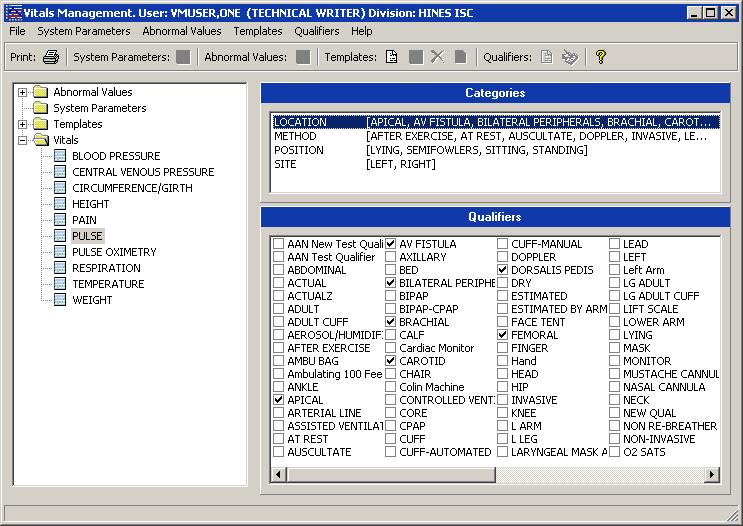 Figure 2-21 Patch GMRV*5.0*3 April 2006 Combined ―Adding Vitals Qualifiers‖ and ―Associating Vitals Qualifiers with a Category‖ sections into new ―Managing Vitals Categories and Qualifiers‖ section to reflect new functionality.2 Patch GMRV*5.0*23 September 2009 Deleted reference to graphic reports and modified references to qualifiers. Updated screen capture.Printing a Qualifiers TableThe Qualifiers Table is a list of all qualifiers for each vital type and its categories, including each qualifier’s synonym. The Package Coordinator may use this list to determine the accuracy and completeness of the qualifier selection. Qualifiers that are not associated with a category and vital type do not appear in this list.To print the Qualifiers Table go through the main menu bar and select File, Print Qualifiers Table. The following screen appears: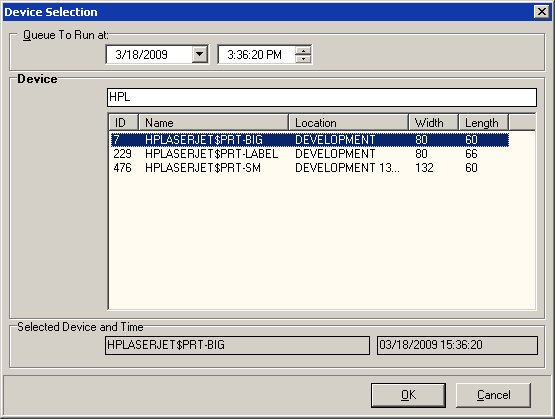 1Figure 2-3Select an appropriate device in the Device field. Select a date/time to queue this report in the Queue To Run at field. The default date/time is the current server date/time. This report can’t be queued to run for a past date/time. Click the OK button to print the report.Editing Abnormal ValuesAn abnormal value is defined as a value outside the normal range for a vital type. You can define what these high/low values should be so that when a user enters a vital/measurement outside the normal range of values for a vital type, the value will show on the data table as an abnormal value. It will be bold, or a different color dependent upon how it is defined in the User Options option in the Vitals module. User Options is used to define what the text should look like in thedata table (bold, different color, etc.) for both normal and abnormal values. Refer to the section on Editing User Options in the Entering Vitals Data chapter in this manual.To edit abnormally high and low vital type values double click on the Abnormal Values folder to open it, then click on the vital type you wish to edit high/low values for. The following window appears (Figure 2-4):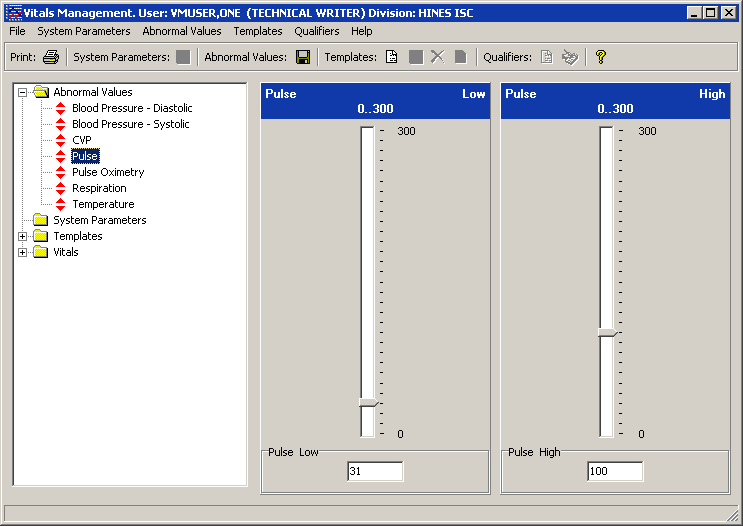 1Figure 2-4You can either move the bar up or down to change the abnormal value or type in the abnormal value. If you type in a value, the meter will not reflect the value until you click in an area outside the box where you entered the value. Click the Save Abnormal Values button next to the Abnormal Values heading at the top of the window to save the values.Editing System ParametersThere are 3 system parameters in the Vitals Manager module. They are:Allow User Templates Help Menu Web Address Version CompatibilityTo edit system parameters double click on the System Parameters folder to open it (Figure 2-5). Below are instructions for editing each of the system parameters.1 Patch GMRV*5.0*23 September 2009 Updated screen capture.Allow User Templates allows a CAC or package coordinator to decide whether a clinician should be able to create/edit user templates in the Vitals Manager and Vitals modules. When the checkbox is checked, a clinician is able to create/edit user templates in the Vitals Manager and Vitals modules.Help Menu Web Address contains the address for the Vitals Home Page and directs the user’s default browser to this page when accessed.Version Compatibility is used to check if a client version is compatible or not with the current version of Vitals running on the VistA M server. All previously installed versions of Vitals/Measurements are listed in this parameter. Only the version(s) that are compatible with the current server version are checked. These versions are identified by their executable name and the Windows file version. Because backward compatibility is required, more than one version of the software may be flagged as compatible.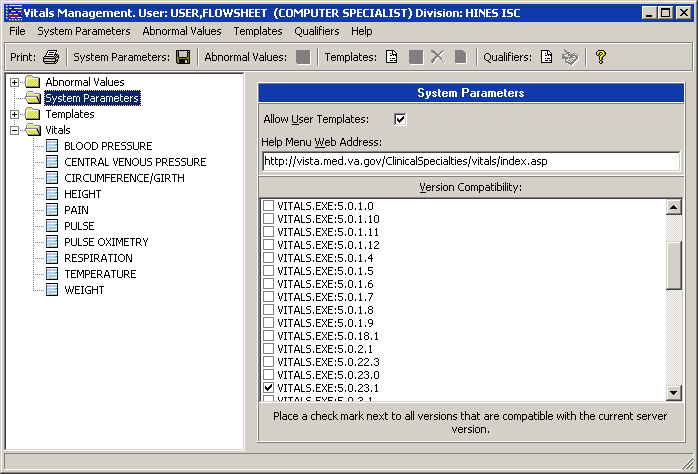 1Figure 2-5Click the Save System Parameters button next to the System Parameters heading at the top of the window to save the values.Special Note: The VistA server install (KIDS Build) will automatically set the Help Menu Web Address and Version Compatibility parameters for the client/server versions being installed.After an installation this parameter should be carefully reviewed. Modification of this parameter should not be needed unless the site is testing a patch or performing local modifications to the client software.Creating/Editing a TemplateTemplates are a set of vitals/measurements grouped together to make data entry simpler and easier. Using the Vitals Manager module, templates can be created for the following categories1:System – Templates are available to all system usersDivision – Templates are available to all users within a division (for multi-divisional sites) Location – Templates are available to all users within a particular ward , team, or clinic User – Templates are available only to the individual user who created the templateNote: The Allow User Templates system parameter must be checked and system parameters must be saved in order to see User templates.All templates are created the same way. The following instructions show how to create/edit a template for a Location.To create a new template, go through the main menu bar and select Templates, New Template. You can also click on the Create a New Vitals Input Template button on the toolbar to create a new template. The following window appears (Figure 2-6).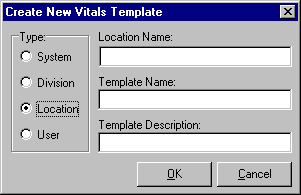 Figure 2-6In the Type section of the window, select the type of template you want to add by clicking the appropriate radio button. In this case the type selected is Location.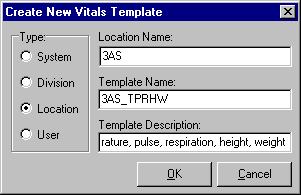 Figure 2-71 Patch GMRV*5.0*3 April 2006 Updated the template category descriptions for clarity.Enter the name of the (division, location, user) this template is to be associated with in the Division/Location/User Name field (Figure 2-7). In this case the field says Location Name. For Location, only entries in the Hospital Location (#44) file may be selected. For Division, only entries in the Institution (#4) file may be selected. For User, only entries in the New Person (#200) file may be selected. For System, only entries in the Kernel System Parameters (#8989.3) file may be selected.Enter the name of the template you want to add in the Template Name field (maximum length is 30 characters).Enter a short description of the template in the Template Description field (maximum length is 50 characters). This field is optional. Click the OK button to create the blank template.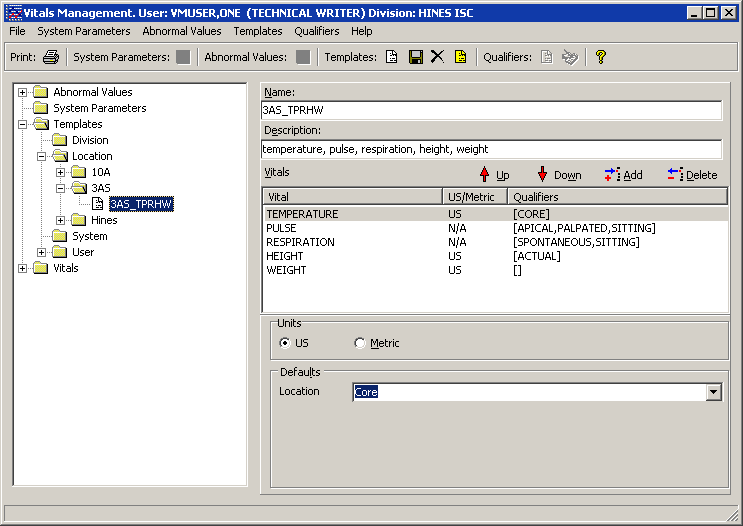 1Figure 2-82Your new blank template appears on the screen (Figure 2-8). Now you can edit your template to add vital types and qualifiers to it. Click the Add button on the right side of the screen display to add vital types to the template and the following window appears.1 Patch GMRV*5.0*1  October 2003  ―Template Vitals‖ added to screen capture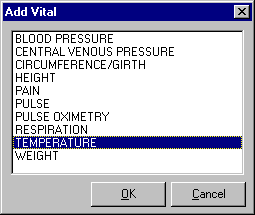 Figure 2-9Click on each of the vital types you want to add to your template (Figure 2-9). You may select multiple vital types by holding down the Ctrl key and selecting multiple vital types, or hold down the Shift key to select a range of vital types. Click the OK button when finished.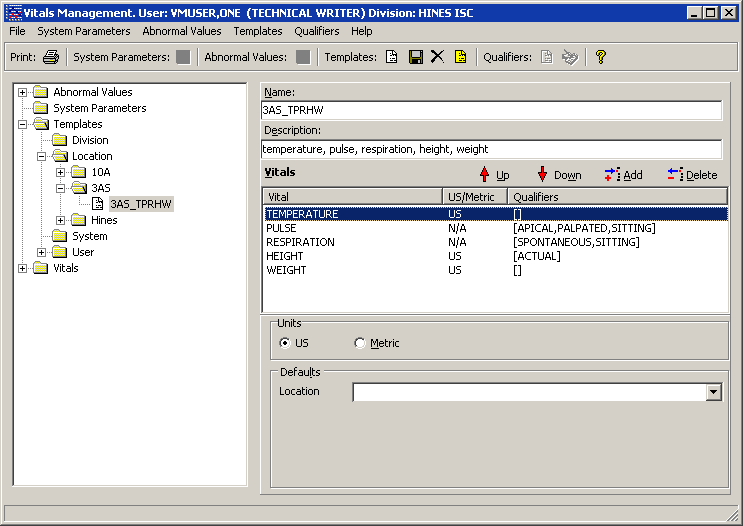 1Figure 2-102Your template now has vital types, but no default qualifiers (Figure 2-10). To assign default qualifiers you must select each vital type to edit it. Select a vital type by clicking on it, and the qualifiers for that vital type appear in a drop-down list on the bottom portion of the screen.1 Patch GMRV*5.0*1  October 2003  ―Template Vitals‖ added to screen capture2 Patch GMRV*5.0*23 September 2009 Modified Figure 2-10 and the following paragraph.1Figure 2-11 – The Template Editor screen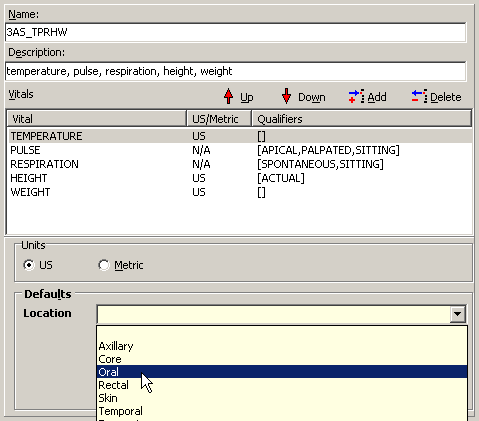 Select the qualifiers desired by clicking on the desired entry in the list. Only one qualifier can be selected from each category (Figure 2-11). You can select US or Metric scale for each appropriate vital type from the Measurement box. US is the default. Qualifiers are automatically saved.Now your template is complete.Make a template a default by going through the main menu bar and selecting Templates, Set Default Template, or click the Set Template as Default button on the toolbar. The default templates show up with a yellow icon on the list on the left side of the screen.Each Division, Location, and User (e.g., 3AS) can have only one template at a time designated as the default. Designating a template as a default is merely a way to indicate a preference for that template. You do not have to indicate a template as a default. However, it is recommended that you designate one System level template as a default. When first time users enter patient data, the default System template will be displayed until the user selects another template instead.Select a vital type and click the Delete button on the right side of the Template Editor screen to remove a vital type from the template.Use the up/down arrow buttons to move vital types around in the list.Go through the main menu bar and select Templates, Save Template, or click on the Save Template button to save the template settings.To delete a template, highlight the template name, then from the main menu bar select Templates, Delete Template, or click on the Delete Template button.1Read Monitor retrieves data from a vital sign monitor connected to the workstation.The Date/Time button opens a date/time selection window. See Figure 4-7The Hospital button opens a hospital location selection window. See Figure 4-5.The Exp. View button opens and closes the template selection panel at the left side of the Enter Vitals window. See Figure 4-6.The Latest V. button opens and closes the latest vitals display panel at the bottom of the Enter Vitals window. See Figure 4-6.Editing User OptionsYou can customize the Vitals windows by choosing how to display the text on the data table and the latest vitals area. You can change the color of the text, the background color, bold the text, and show qualifier abbreviations. To edit these preferences, go through the main menu bar and select File, User Options. The following window appears (Figure 3-2).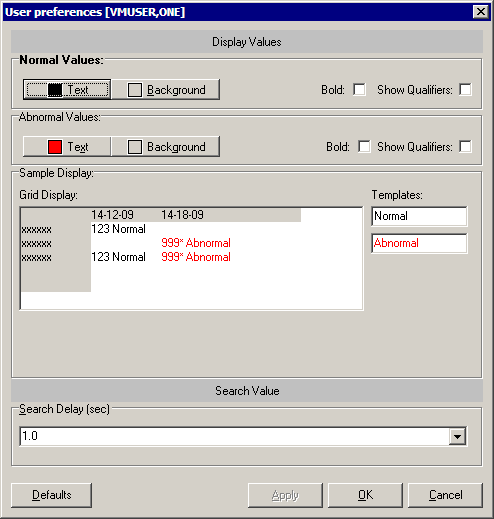 2Figure 3-21 Patch GMRV*5.0*23 September 2009 Added Read Monitor description.Preferences can be set for both normal and abnormal values. Click the Text button to select a text color for the table and latest vitals display. Click the Background button to select a background color for the table and latest vitals display. Check the Bold checkbox to make the text bold.Check the Show Qualifiers checkbox to show qualifier abbreviations with each value.Click the Defaults button to restore default settings. Default settings for normal values are:Text is black, Background is white, Bold is not checked, and Show Qualifiers is checked.Default settings for abnormal values are:Text is red, Background is white, Bold is not checked, and Show Qualifiers is checked.The Search Delay setting allows the user to define a time lag to use between entering characters and beginning the patient lookup. If the time lag passes before the next character is typed, the patient lookup component will use the characters already entered to create a selection list.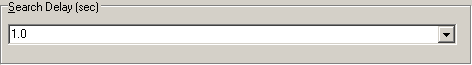 1Figure 3-3Select the appropriate search delay in seconds from the dropdown list (Figure 3-3). Click the Apply button to save the settings. Click the OK button when finished.About CCOWClinical Context Management (also called ―CCOW‖) is a way for VistA applications to synchronize their clinical context based on the Clinical Context Object Workgroup standard. In simple terms, this means that if CCOW-compliant applications are sharing context and one of the applications changes to a different patient, the other applications will change to that patient as well. By default, the CCOW link is automatically active. (See Appendix C for information on using /noccow or /ccow=patient only switches to disable CCOW or limit its functionality.)Vitals has been made CCOW-compliant and can now synchronize with other CCOW-compliant VistA applications. For example, if you are logged in on CPRS (which is also CCOW-compliant) and clicked the Vitals link, the Vitals GUI will be launched and will open the same patient that is active in CPRS. You can also open two different Vitals sessions and not synchronize them,allowing you to view two patients’ charts at the same time.For more information about the CCOW standards for VistA applications, see the Workgroup web site at: REDACTED.1 Patch GMRV*5.0*23 September 2009 Updated screen capture.The CCOW icon shows whether Vitals is linked with other CCOW compliant applications on the desktop. One of these three icons will display: Active – A single figure with a chain link indicates that CCOW link is active.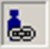  Broken – Multiple figures with a broken chain link indicates that the CCOW link has been broken and that the applications are no longer synchronized.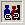  Unavailable – A red circle with a diagonal line through it indicates that the Contextor software has not been installed and CCOW is not available.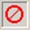 Joining a Clinical ContextThe CCOW clinical link is automatically active, and will remain active unless you break the clinical link. To manually join the clinical context, go through the File menu and select Rejoin Clinical Link. If you want the other open applications to synchronize with the current patient in the active application, select Use this Application’s Data. If you want the current application to synchronize with the patient that is open in another application, select Use Global Data.The CCOW icon changes to Active and all open VistA applications are synchronized.Breaking the Clinical LinkTo break the CCOW Clinical Context link, go through the File menu and select Break the Clinical Link.The CCOW icon changes to Broken and the VistA applications are un-synchronized, allowing you to work on two different patients when multiple CCOW-compliant applications are open..Showing statusTo see information about CCOW, go through the File menu and select Show Status. An information window opens, stating whether or not the Contextor software has been installed, and whether the application is participating in a clinical context.This page intentionally left blank for double-side printing.1Entering Data for a Single PatientSelect a patient name by double clicking it. A confirmation screen appears (Figure 4-2).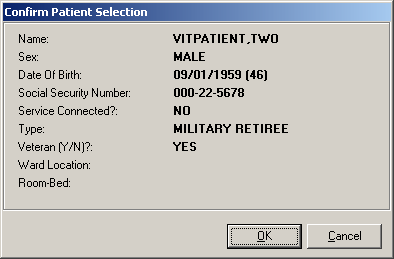 Figure 4-2This screen shows you additional information on the selected patient. If the patient selected is a sensitive patient, a sensitive patient screen will appear telling you that this patient’s information is available on a need-to-know basis only. Click the OK button to confirm your patient selection.The patient information opens in the Vitals window (Figure 4-3), showing existing data on a graph and in a spreadsheet-like data grid. You can access a text-only version of the data grid by going through the File menu and selecting Data Grid Report.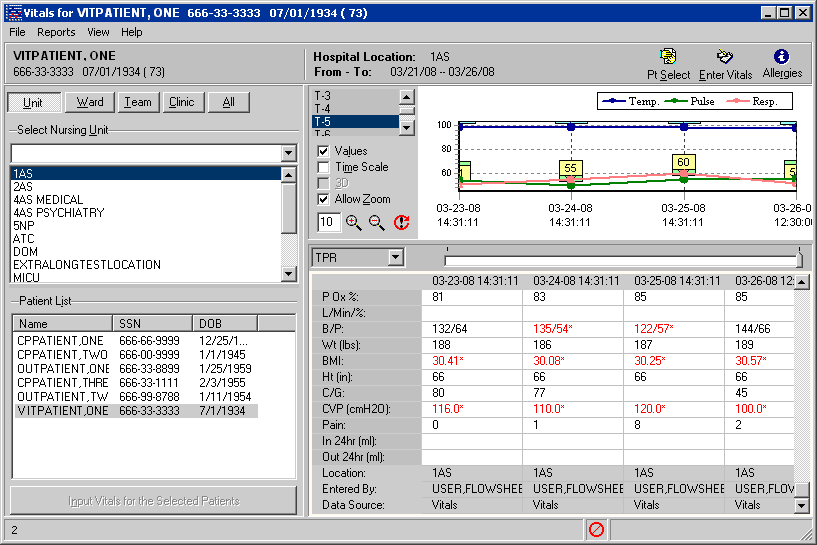 2Figure 4-31 Patch GMRV*5.0*3 April 2006 Updated this entire section to reflect new functionality and GUI appearance: replaced all screen shots; updated Vitals window descriptions, features, and workflow; added descriptions of Graph Options and right-click menu options.2 Patch GMRV*5.0*23  September 2009  Updated screen capture to include ―Data Source‖ row.The time scale runs from left to right, displaying the most recent values on the far right side of the graph and grid. You can move left and right across the graph by moving the slider bar between the graph and the grid. To expand the graph and grid displays for the selected patient, click the Pt Select button to close the Patient Selector pane.You can view patient data within a selected date range: ―Six Months‖ is selected in the example above (Figure 4-3). Select a predetermined time frame by clicking one of the values on the left of the graph: ―Today‖ displays today’s data only, ―T-1‖ displays data for today plus one previous day, ―T-7‖ displays data for today plus seven previous days, and so on. ―All Results‖ displays all available vitals data for the selected patient. If you would rather define your own dates, click the Date Range button, then set "Start with" and "Go to" dates.You can view 15 different types of graphs for the selected date range. Select a graph type from the Graph drop-down list, or click a vital type row heading in the grid to graph that vital type. The TPR graph is selected in the example above, showing Temp, Pulse, and Respiration values.1Four Graph Options checkboxes are available on the left side of the graph. If the check boxes are not visible, right-click the screen (but not on the graph itself) and select Graph Options. This menu option may also be selected from the File menu.Click the Values checkbox to display a numeric label for each point on the graph. Click the Time Scale checkbox to view the graph in actual time instead of evenly distributed intervals. You can also click on a data point in the graph to see additional information about the vitals that were entered on that day.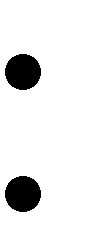    Click the 3D checkbox to create a 3D effect on the graph. This option is only available when the Time Scale checkbox has been checked.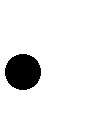    Click the Allow Zoom checkbox to zoom the graph view in or out. You can zoom in by clicking inside the graph and dragging a selection box around one or more data values to view in detail, or by clicking the Zoom Graph In button (the magnifying glass icon with the plus sign in the center). You can zoom out by clicking the Zoom Graph Out button (the magnifying glass icon with the minus sign in the center.) Enter a new value in the Zoom Percent text box to change the zoom percentage (default is 10). Click the Reset Zoom button to reset the Zoom Percent box to its original value.Two additional graph options can be accessed from this window. Right-click the screen (but not on the graph itself) to display these menu options, or select them from the File menu:Select Graph Color allows you to set the background color of the graph.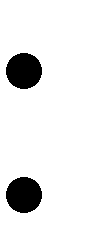 Print Graph allows you to send the graph display to a printer. The graph will be printed as it appears on the screen at the time of printing.The remaining right-click menu options (Entered in Error, Enter Vitals, and Allergies) are described later in this chapter.1 Patch GMRV*5.0*23 September 2009 Renamed Show/Hide Graph Options to Graph Options.You can view a report containing general patient information by clicking the patient name button at the top left corner of the screen, by selecting Patient Inquiry from the File menu, or by selecting Pt Info from the View menu (Figure 4-4) .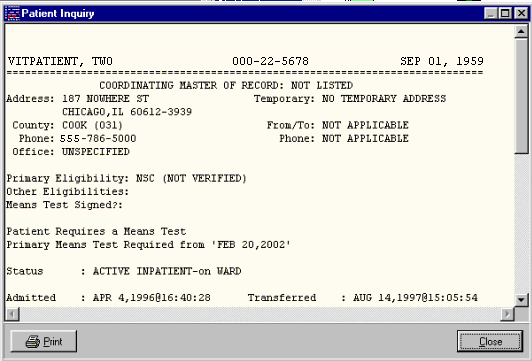 Figure 4-4Click the Print button to print this report. Click the Close button to close this screen.Click the Enter Vitals button to go to the Enter Vitals screen. The Hospital Location Selector window opens first (Figure 4-5). If a location has been assigned to the patient already, the Hospital Location window will not open.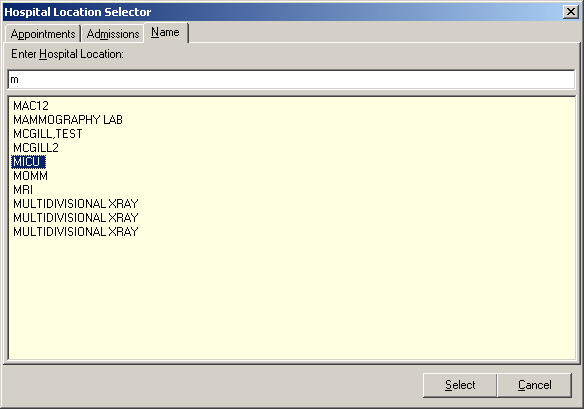 Figure 4-5To select a location, click one of the three tabs in the Hospital Location Selector:   The Appointments tab lists all appointments for this patient for the last year. Click an appointment to select that clinic location.   The Admissions tab lists all existing admissions for this patient. Click an admission to select that hospital location.   The Name tab allows you to search for all available hospital locations. Enter the first few letters of the location name to open a list of matching locations, then click one to select it.Click the Select button to complete the Hospital Location selection, or click the Cancel button to cancel the selection.The Enter Vitals window opens, showing the selected patient’s name, Social Security number, and date of birth in the upper left corner of the window. The selected Hospital Location and current Date/Time are also shown at the top of the window.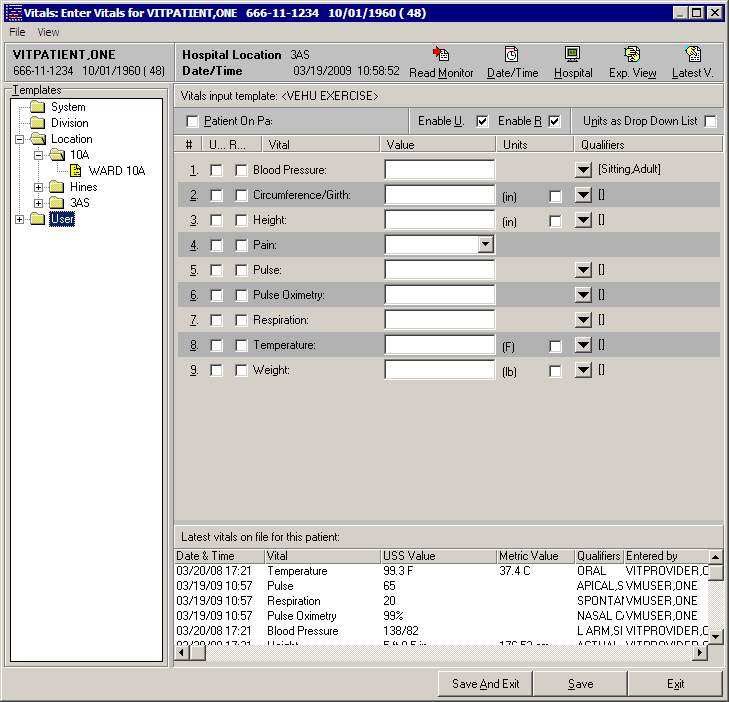 1Figure 4-61 Patch GMRV*5.0*23  September 2009  Updated screen capture to include menu bar, ―Data Source‖ column, and―Read Monitor‖ button.1Click the Read Monitor button (Figure 4-6) to retrieve vital sign readings from a vital sign monitor (VSM) connected to the workstation. The vital sign readings that appear on the VSM screen will be sent to the "Enter Vitals" screen and pasted into the input template.Click on the Date/Time button to select a different date or time (Figure 4-7). The default date/time is the current server date/time.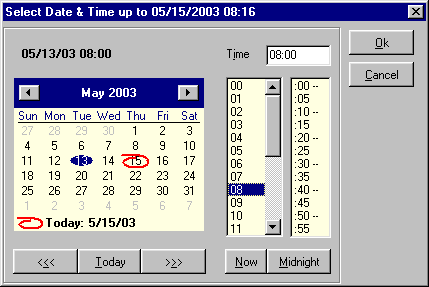 2Figure 4-7Select a date from the calendar by clicking on it, or click Today to select the current date. Select a time either by entering in the time in the Time field, or by selecting the time using the hour and minute lists under the Time field, or click Now to select the current time. Click the Midnight button to select 12:00 midnight. Click the OK button to complete the selection, or click the Cancel button to cancel the selection. You cannot select a date/time in the future.Select a template from the Templates list on the left side of the screen (Figure 4-6). Templates are categorized by System, Division, Location, and User. Templates for system, division, and location are available to everybody. You can select anybody’s user template as long as you have the GMV MANAGER key. If you do not have the GMV MANAGER key, only your own user templates will be available in the User category. Contact your IRMS support person if you think you should have the GMV MANAGER key.Enter values for the vital types by typing them in the appropriate box. The default qualifiers for each vital type appear to the right of the down arrow button for each vital type. Click the down- arrow button next to each vital type to select a different qualifier, if necessary.Note: BMI is calculated from Height and Weight values and cannot be entered here.To enter a non-numeric value for a particular vital sign or measurement, use one of these options:   Click Patient on Pass to mark all vitals as "Pass" for this date/time.1 Patch GMRV*5.0*23  September 2009  Added ―Read Monitor‖ button description.2 Patch GMRV*5.0*1 October 2003 New date/time formatClick the U… checkbox next to any vital sign to indicate that information is unavailable. Click the R… checkbox next to any vital sign to indicate that the patient refused that measurement.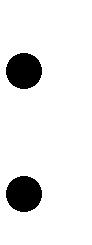 The last two options are available only if the Enable U. and/or Enable R. boxes at the top of the Enter Vitals window are checked.Click the Save button to save the data for these vital types. Click the Save And Exit button to save the data for these vital types and close the Enter Vitals window. Click the Exit button to close the Enter Vitals window without saving any data.The look of the Units column can be changed by checking the Units as Drop Down List box. When the Units column is set to a metric setting, the data entry for that vital type is expected to be a metric reading. If the user wants to enter the reading in US Standard format, select the US Standard format from the Units column. To make US Standard the default for a vital type, the template definition must be edited. Refer to the Creating a User Template section for more information on creating/editing templates.Click the Exp. View button to view/hide the Template fields on the left side of the screen. Click the LatestV button to view/hide the latest vitals display on the bottom of the screen. The latest vitals display shows the most recent reading for each vital type on record for the patient. If there is no reading for a vital type (e.g., CVP), then that vital type is not listed.1Enter Vitals Menu BarYou may also access the functions described above using the menu bar on the Enter Vitals screen, which allows access using only the keyboard. (See Appendix A for a complete list of access keys.)The menu bar lies below the title bar. The Enter Vitals menu bar contains two options: File and View. Click an option on the menu bar to list all the operations you can perform from within that menu. Click the desired option to execute a specific function.Each menu option and its corresponding suboptions display as follows:FileThe following options are available from the File menu:   Patient Inquiry   Latest Vitals Report   Read Monitor:   Date/Time (Ctrl + D)   Hospital  (Ctrl + H)   Save1 Patch GMRV*5.0*23  September 2009  Added ―Enter Vitals Menu Bar‖ section.ViewExitThe following options are available from the View menu:   Expanded View   Latest Vitals   Enable U   Enable RUnit as Drop Down List1Entering Data for Multiple PatientsIf you have taken vitals for a group of patients in one ward or unit, these instructions will help you enter the vitals for all the patients in one session. The Location and Date/Time settings remain the same throughout the session, so you can quickly enter the same vitals information for each patient in the list.Select multiple patients by holding down the Ctrl key and clicking on specific patients, or hold down the Shift key to select a range of patients. To select an entire ward you must first select all the names in the ward.Once you have selected the patients (Figure 4-8), click the Input Vitals for the Selected Patients button at the bottom left corner of the screen.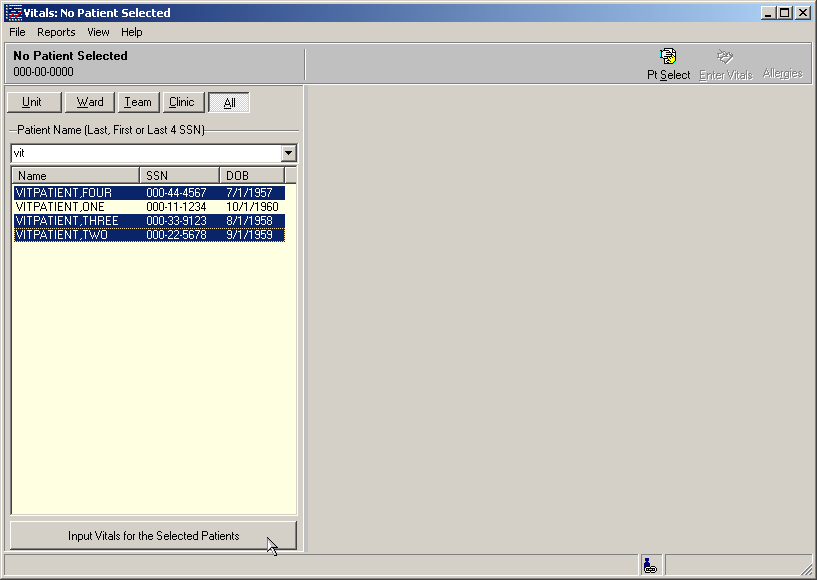 Figure 4-8No confirmation screen will appear when multiple patients are selected, but if any sensitive patients are selected, a confirmation screen will appear for each sensitive patient. You must respond to these screens before the Enter Vitals window will open.2You may receive the following warning: ―You must leave the CCOW patient context to work with multiple patients.‖ Go to the File menu and select Break the Clinical Link to turn off the CCOW functionality.1 Patch GMRV*5.0*3 April 2006 Updated this entire section to reflect new functionality and GUI appearance: replaced all screen shots; updated Vitals window descriptions, features, and workflow; added description of CCOW. 2 Patch GMRV*5.0*23 September 2009 Altered CCOW warning.The Hospital Location Selector window opens first (Figure 4-9). If a location has been assigned to the first patient already, the Hospital Location window will not open.Figure 4-9To select a location, click one of the three tabs on the Hospital Location Selector:   The Appointments tab lists all appointments for this patient for the last year. Click an appointment to select that clinic location.   The Admissions tab lists all existing admissions for this patient. Click an admission to select that hospital location.   The Name tab allows you to search for all available hospital locations. Enter the first few letters of the location name to open a list of matching locations, then click one to select it.Click the Select button to complete the Hospital Location selection, or click the Cancel button to cancel the selection.The Enter Vitals window opens (Figure 4-10). The Patient List on the top left portion of the screen contains the list of patients that were previously selected. The arrow indicates which patient you are entering data for – in this example, VITPATIENT,FOUR.1Figure 4-10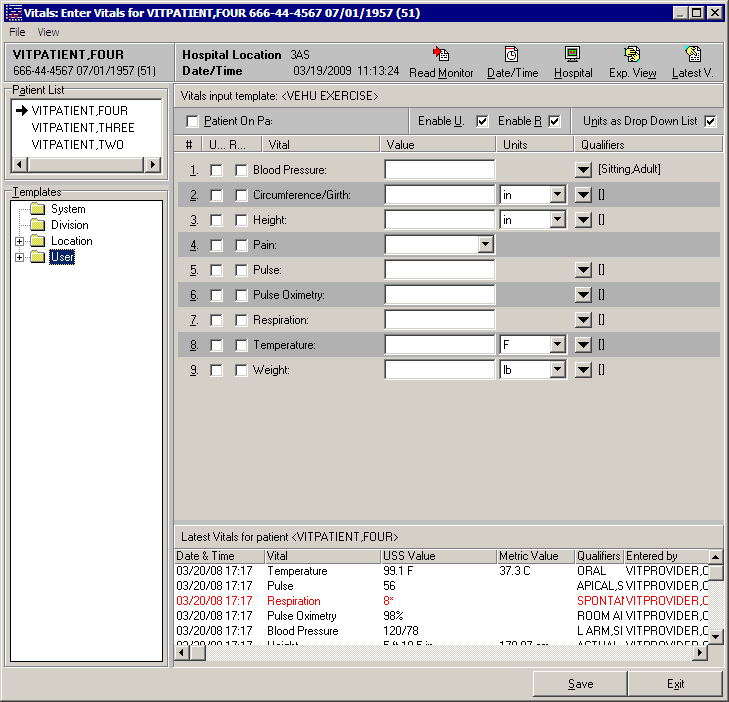 Click the Read Monitor button (Figure 4-10) to retrieve vital sign readings from a vital sign monitor (VSM) connected to the workstation. The vital sign readings that appear on the VSM screen will be sent to the "Enter Vitals" screen and pasted into the input template.Click on the Date/Time button and select a date/time (refer to Figure 4-7). The default date/time is the current server date/time. The selected date/time appears in the top Navigation Bar.Select a template from the Templates list on the left side of the screen (Figure 4-10). Templates are categorized by System, Division, Location, and User. Templates for system, division, and location are available to everybody. You can select anybody’s user template as long as you have the GMV MANAGER key. If you do not have the GMV MANAGER key, only your own user templates will be available in the User category. Contact your IRMS support person if you think you should have the GMV MANAGER key.1 Patch GMRV*5.0*23  September 2009  Updated screen capture to include menu bar, ―Data Source‖ column, and―Read Monitor‖ button. Added ―Read Monitor‖ button description.Enter values for the vital types by typing them in the appropriate box. The default qualifiers for each vital type appear to the right of the down arrow button for each vital type. Click the down arrow button next to each vital type to select a different qualifier, if necessary.Note: BMI is calculated from Height and Weight values and cannot be entered here.To enter a non-numeric value for a particular vital sign or measurement, use one of these options:Click Patient on Pass to mark all vitals as "Pass" for this date/time.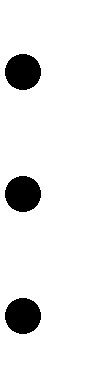 Click the U… checkbox next to any vital sign to indicate that information is unavailable. Click the R… checkbox next to any vital sign to indicate that the patient refused that measurement.The last two options are available only if the Enable U. and/or Enable R. boxes at the top of the Enter Vitals window are checked.Click the Save button to save the data for these vital types and move on to the next patient. Click the Exit button to exit the template without saving any data.If you select another patient name without clicking the Save button, this message appears: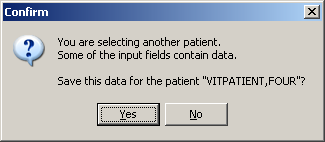 Figure 4-11Click Yes to save the original patient’s data and switch to the new patient. Click No to switch to the new patient without saving the original patient’s data.The look of the Units column can be changed by checking the Units as Drop Down List box. When the Units column is set to a metric setting that means the data entry for that vital type is expected to be a metric reading. If the user wants to enter the reading in US Standard format then select the US Standard format from the Units column. To make US Standard the default for a vital type, the template definition must be edited. Refer to the section on Creating a User Template for more information on creating/editing templates.Click the Exp View button to view/hide the Template fields on the left side of the screen. Click the LatestV button to view/hide the latest vitals display on the bottom of the screen. The latest vitals display shows the most recent reading for each vital type on record for the patient. If there is no reading for a vital type (e.g., CVP), then that vital type is not listed.Creating a User TemplateTemplates are a set of vitals/measurements grouped together to make data entry simpler and easier. If the system parameter Allow User Templates in the Vitals Manager module is checked, you may create/edit your own templates in this screen. If Allow User Templates is not checked, then the creation of user templates is not allowed. Refer to the section called Editing System Parameters in the Using Vitals Manager chapter for more information.To create/edit a template for a system, division, or location refer to the section called Creating/Editing a Template in the Using Vitals Manager chapter of this manual.To create or edit a user template, go through the main menu bar and select File, Edit User Templates. The following window appears (Figure 4-12).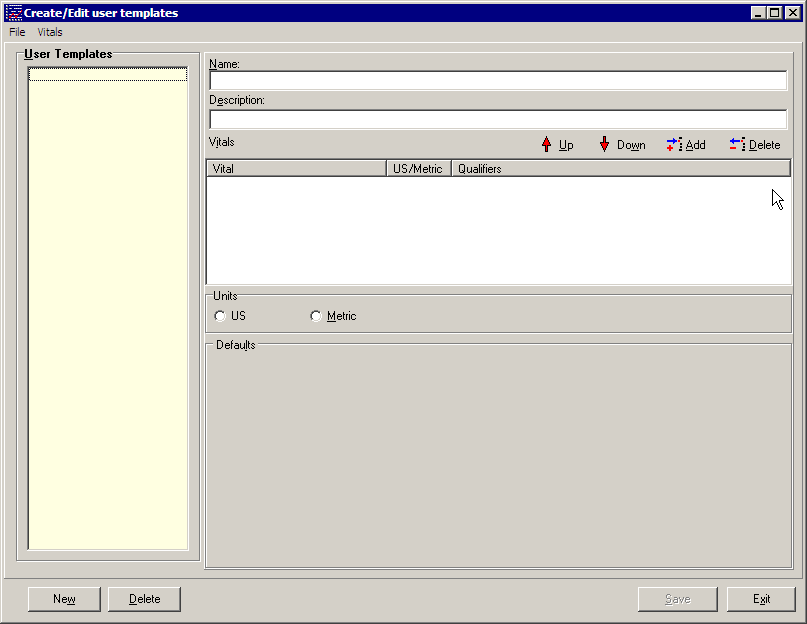 1Figure 4-12You can only see templates that you created in this window: if you have not created any templates, all fields in this window will be empty. Click the New Template button at the bottom of the window to create a new template for yourself as a user.1 Patch GMRV*5.0*23 September 2009 Screen redesigned.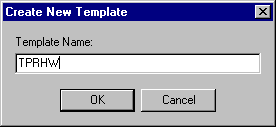 Figure 4-13Enter a name for the template in the Template Name field (maximum length is 30 characters) (Figure 4-13). The name should help the user distinguish what the template does. Click the OK button to continue.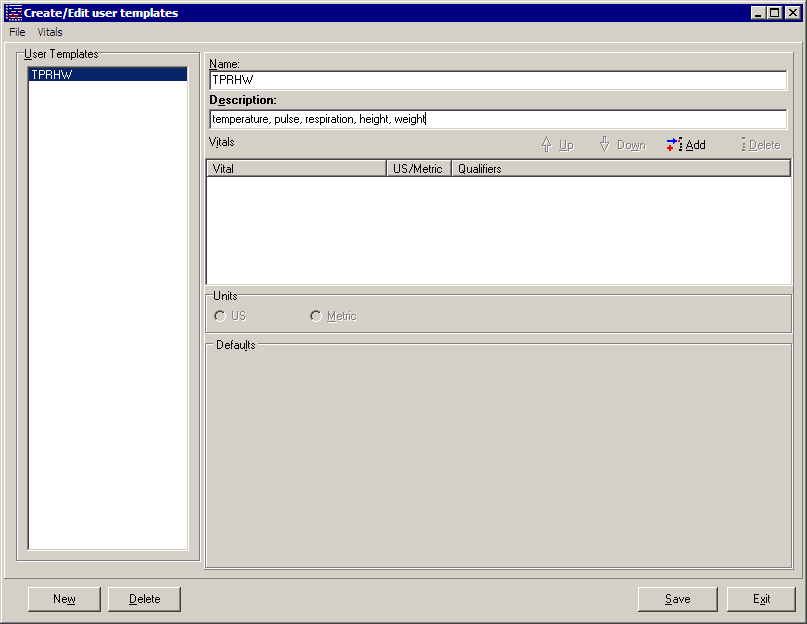 1Figure 4-14Your new blank template appears in the list on the left side of the screen (Figure 4-14). Click on the name of your new template to select it. Enter a short description of the template in the Description field (maximum length is 50 characters). This field is optional.Now you can edit your template to add vital types and qualifiers to it. Click the Add button on the right side of the screen (Figure 4-14) to add vital types to the template. The following window appears.1 Patch GMRV*5.0*23 September 2009 Screen capture redesigned and buttons renamed.Figure 4-15Click on each of the vital types you want to add to your template (Figure 4-15). You may select multiple vital types by holding down the Ctrl key and selecting multiple vital types, or hold down the Shift key to select a range of vital types.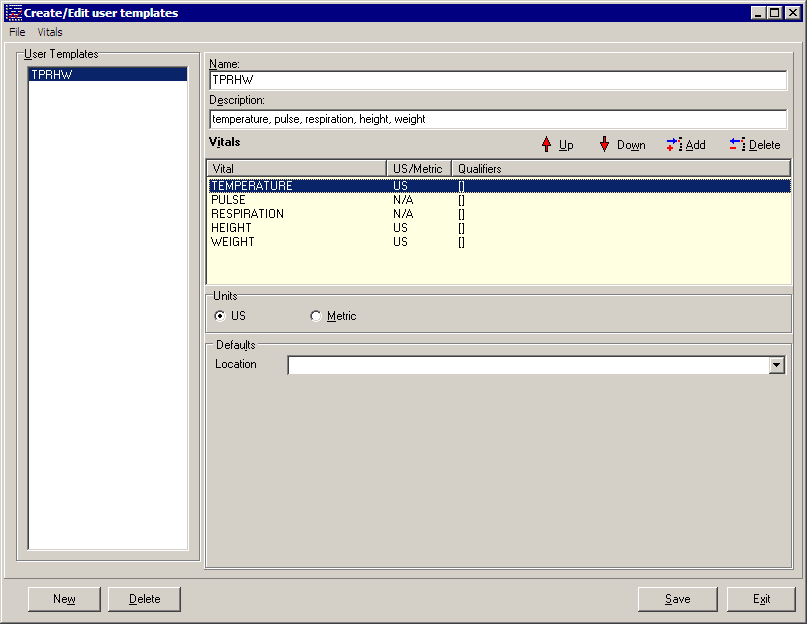 Figure 4-161Your template now has vital types, but no default qualifiers (Figure 4-16). To assign default qualifiers you must select each vital type to edit it. Select a vital type by clicking on it, and the qualifiers for that vital type appear in a dropdown list on the bottom portion of the screen.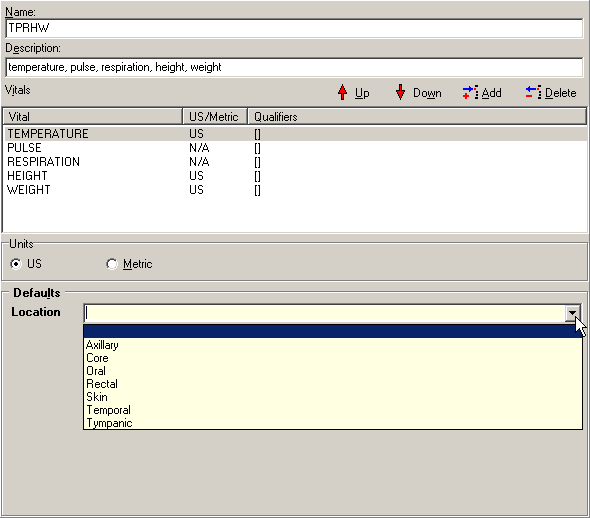 Figure 4-17Select the qualifiers desired by selecting from the dropdown list. Only one qualifier can be selected from each category (Figure 4-17). You can select US or Metric scale from the Measurement box for each vital type where appropriate. US Standard is the default.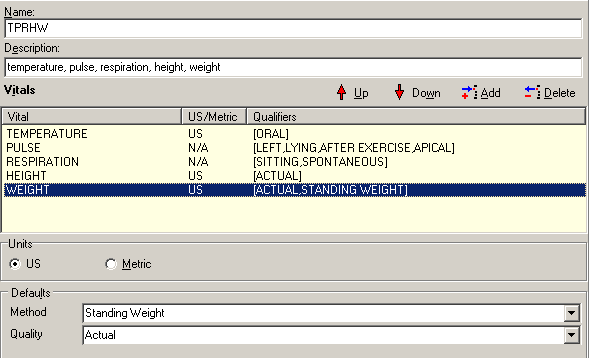 Figure 4-18Now your template is complete (Figure 4-18). Click Save to save this new template and add it to the User Templates list. The template is ready to use.1If you would like to edit an existing User Template, click the template name in the User Templates list to select it. Any of the following items may be updated:   Change the Template Name (up to 30 characters)   Change the Template Description (up to 50 characters)   To add a new vitals type, click the plus sign button and select one or more vitals types   To delete an existing vital type, select the vital type and then click the minus sign button   To add or modify qualifiers for a vital type, select the vital type and then check or clear the checkboxes in the Qualifiers list. If no qualifiers are available for the selected vital type, the Qualifiers list will be empty.When you are finished making changes to the template, click the Save button at the bottom of the window. The template is ready to use.If you would like to delete an existing User Template, click the template name in the User Templates list to select it, then click the Delete button at the bottom of the window.Click the Close button at the bottom of the window to return to the main Vitals window.1 Patch GMRV*5.0*3 April 2006 Reorganized the template editing options for clarity.Viewing AllergiesTo view any allergies this patient may have, click on the Allergies button at the top of the main Vitals window. The Allergy Display screen opens (Figure 4-19).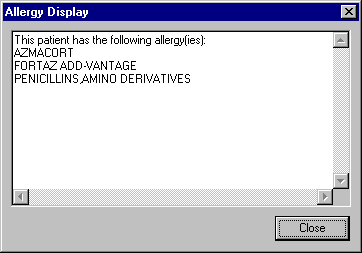 Figure 4-19Click the Close button to close this window.1Marking Vitals as Entered in ErrorVitals data values cannot be deleted once they have been saved – if incorrect vitals data have been saved, they must be marked "Entered in Error" and replaced with corrected data. Any data values that have been marked "in error" will continue to be stored in the Vitals database, but will not be displayed in the patient’s data grid and graph.Users can mark any vitals that were incorrectly entered as ―entered in error‖ by using this option. Users will still need to go back and enter a new entry to correct the entry that will be marked as entered in error. Refer to Entering Vitals Data for more information.To mark vitals data as entered in error, a patient must be selected in the main Vitals window. Locate the incorrect vitals data, then click its column heading in the graph (Figure 4-20). The Entered In Error window opens, listing all the vitals entries for the selected date.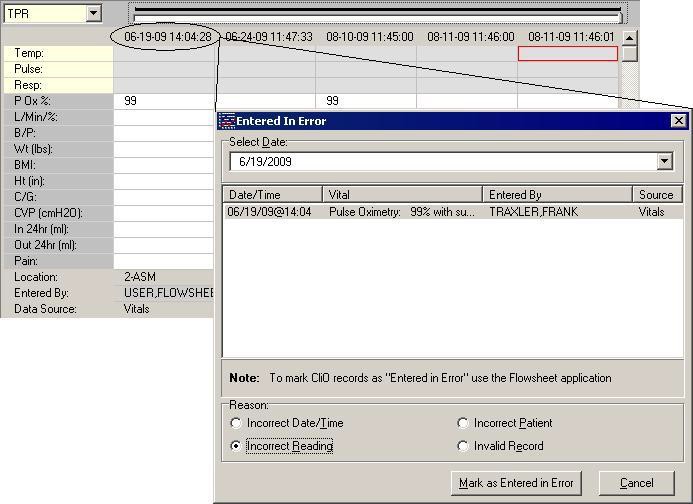 2Figure 4-201 Patch GMRV*5.0*3 April 2006 Updated this entire section: added brief explanation of why Entered in Error is necessary; updated the procedure to include right-click menu and column-heading access options and alternate procedure flow; replaced outdated screen shots; added report-printing reference.2 Patch GMRV*5.0*23 September 2009 Updated screen capture.Alternately, you can right-click on the graph and select Entered In Error from the pop-up menu or from the File menu. Select a date by clicking the down-arrow button to display a calendar.The default date is today. September 15, 2005 is selected in this example.Select the incorrect entry by clicking on the entry – Blood Pressure is selected in this example (Figure 4-20). You can select multiple entries by holding down the Shift key or the Control key and clicking the entries to select them.Select the reason the entry or entries are incorrect by clicking the appropriate radio button in the Reason section. Click the Mark as Entered in Error button to mark the vitals as entered in error.1Note: Records entered through the Clinical Observations (CliO) package cannot be changed to Entered in Error here. They must be addressed in the CliO package.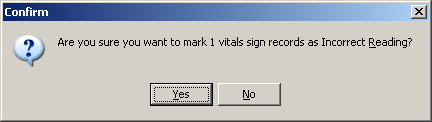 Figure 4-21A confirmation screen appears (Figure 4-21). Click the Yes button to confirm the entry is correct. Click the No button to select a different entry.You may now enter new vitals data to replace the incorrect entries, if necessary.To print a list of all Entered In Error vitals for this patient, see the Printing a Report section.1 Patch GMRV*5.0*23 September 2009 Added CliO package note.This page intentionally left blank for double-side printing.5.	ReportsThe Vitals module is used to print several different Vitals reports. The viewing and printing of these reports is discussed in this chapter. The Vitals module also lets the user enter vitals data, create user templates, view allergies, mark incorrect vitals as entered in error, and edit user preferences for data display on the vitals data table, these topics are discussed in the Entering Vitals Data chapter in this manual.This chapter shows you how to:View a graphic reportPrint a report1Viewing a Graphic ReportWhen a patient is selected in the main Vitals window, existing vitals data values are displayed on the right side of the window in a graph (top) and a grid (bottom). The time scale runs from left to right, displaying the most recent values on the far right. You can select a date range and a type of graph to narrow down the amount of data to be displayed.To view a graphic report for a particular patient, use one of the following methods to select a date range from the box on the top left side of the reports screen:   Click a predetermined time frame from the box on the left of the graph. TODAY displays today’s data only, T-1 displays data for today plus one previous day, T-7 displays data for today plus seven previous days, and so on up to Two Years’ worth of past data. All Results displays all available vitals data for the selected patient.   Click Date Range to select a customized date range, then set "Start with" and "Go to" dates.All data within the selected date range is displayed in the graph and grid. This example shows the graph portion only (Figure 5-1):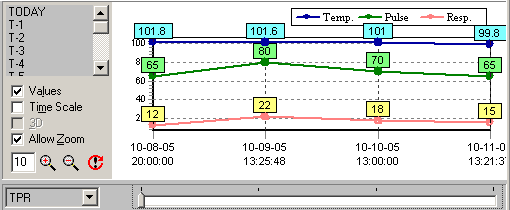 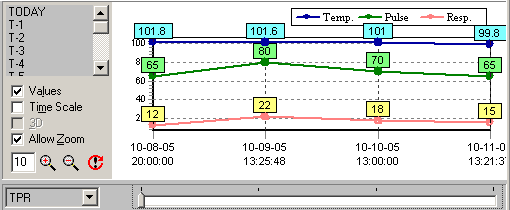 Figure 5-1You can view 15 different types of graphs for the selected date range for this patient. Select a graph type from the Graph drop-down list next to the slider bar, or click a vital type row heading in the grid to graph that particular vital type. The ―TPR‖ graph is selected in this example (Figure 5-1), showing Temp, Pulse, and Respiration values.Note: Intake and Output values are obtained from the I&O application and displayed in the bottom rows of the data grid. These rows show the total amount of liquid for the day, in milliliters, and do not include solids. Because these rows display total values, the Entered By and Location values are not tracked for Intake and Output.Four Graph Options checkboxes are available on the left side of the graph. If the check boxes are not visible, right-click the screen (but not on the graph itself) and select Graph Options. This menu option may also be selected from the File menu.Click the Values checkbox to display a numeric label for each point on the graph. Click the Time Scale checkbox to view the graph in actual time instead of evenly distributed intervals. You can click on a data point in the graph to see additional information about the vitals that were entered that day.   Click the 3D checkbox to create a 3D effect on the graph. This option is only available if the Time Scale checkbox has been checked.   Click the Allow Zoom checkbox to zoom the graph view in or out. You can zoom in by clicking inside the graph and dragging a selection box around one or more data values to view them in detail, or by clicking the Zoom Graph In icon (the magnifying glass icon with the plus sign in the center). You can zoom out by clicking the Zoom Graph Out button (the magnifying glass icon with the minus sign in the center.) Enter a new value in the Zoom Percent text box to change the zoom percentage (default is 10). Click the Reset Zoom button to reset the Zoom Percent box to its original value.Two additional graph options can be accessed from this window. Right-click the screen (but not on the graph itself) to display these menu options, or select them from the File menu:Select Graph Color allows you to set the background color of the graph.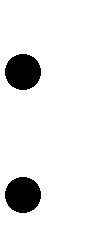 Print Graph allows you to send the graph display to a printer. The graph will be printed as it appears on the screen at the time of printing, for the selected patient only.1Printing a Report2Four standard reports are available in the Vitals application:Cumulative Vitals Report	Available for single patient, entire ward, or selectedrooms on a wardLatest Vitals by Location	Available for an entire ward1 Patch GMRV*5.0*3 April 2006 Updated the Reports descriptions and printing requirements.2 Patch GMRV*5.0*23 September 2009 Updated report list.ReportsLatest Vitals Display for a Patient	Available for single patient only Vitals Entered in Error for a Patient Available for single patient onlyThese reports cannot be viewed on-screen; they must be sent to a printer. These reports require a printer that can handle 80 or more columns:To print a report, go through the main menu bar and select Reports, then select the report you want to queue. The following window appears (Figure 5-2).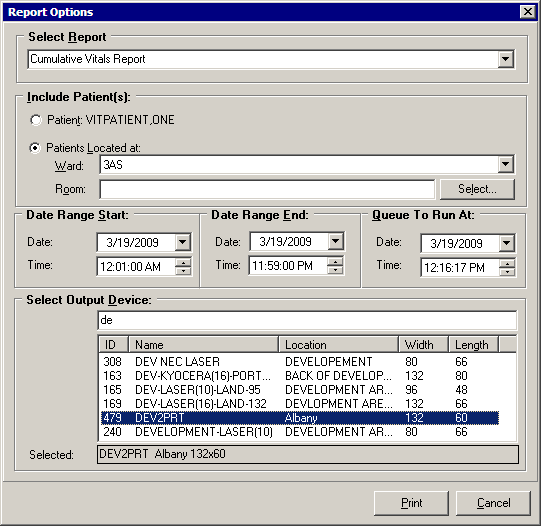 1Figure 5-2The selected report appears in the Select Report field. You may select a different report from the drop-down list in this field, if necessary.In the Include Patients section, you may select a specific patient, an entire ward, or specific rooms/beds on a ward. The default patient is the currently selected patient. Ward and Room/Beds do not apply when a specific patient is selected.Enter a Start Date and an End Date for the selected report, if appropriate. The default date for Start Date and End Date is today. Start/End dates do not apply when printing the Latest Vitals by Location report, or the Latest Vitals Display for a Patient report.Select a device from the Select Device field by typing in a partial name and selecting the appropriate device from the list.You can also select a date/time to print this report (default is today). Reports cannot be queued to print for a past date/time.Click the Print button to print the report. A dialog box appears indicating the success or failure of the queuing of the report.1Note: As of Patch GMRV*5.0*23, three reports were moved from the File menu to the Reports menu:Patient Inquiry AllergiesData Grid ReportIn addition, a new report, Graph Report, was added to the Reports menu. The Graph Report option was added to convey trending information to users using screen readers.1 Patch GMRV*5.0*23 September 2009 Added note about report updates.6.	1Appendix A – Access Key ListingThe following is a listing of access keys for the Vitals and Vitals Manager applications.1 Patch GMRV*5.0*3 April 2006 Updated entire Access Keys chart; added Shortcut Keys columns.1 Patch GMRV*5.0*23 September 2009 Added Read Monitor shortcut key.This page intentionally left blank for double-side printing.Entering Vitals in Vitals LiteClick the Enter Vitals button at the top of the Vitals Lite window. The Enter Vitals window for the selected patient opens: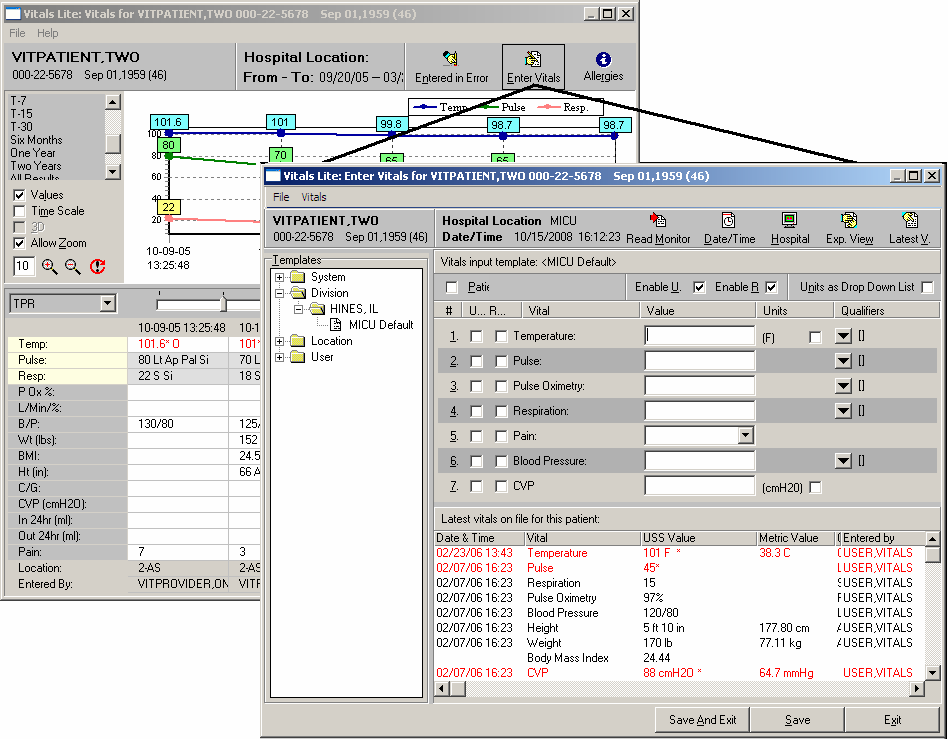 NOTE: If you have access to the Encounter button, the Enter Vitals window can also be opened from the CPRS Notes tab:   In the Notes window, click the Encounter button and select an existing appointment or admission, or create a new one.   In the Encounter window, click the Vitals tab, then click the Enter Vitals button to invoke the DLL and open the Enter Vitals window. The user will be able to enter vitals data using existing input templates.1The Enter Vitals window opens, showing the selected patient’s name, Social Security number, and date of birth in the upper left corner of the window. The selected Hospital Location and current Date/Time are also shown at the top of the window.1 Patch GMRV*5.0*23 September 2009 Updated screen capture.   1Click the Read Monitor button to retrieve vital sign readings from a vital sign monitor (VSM) connected to the workstation.Click the Date/Time button to select a different date or time. Click the Hospital button to select a different hospital location.The list of available vital types is determined by the template that is selected. Select a template from the Templates list on the left side of the window. See page 2-6 for information about using the Vitals Manager module to create and update templates.Enter values for the vital types by typing them in the appropriate box. The default qualifiers for each vital type appear to the right of the down arrow button for each vital type. To select a different qualifier, click the down-arrow button next to each vital type.NOTE: To enter a non-numeric value for a particular vital sign or measurement, use one of these options: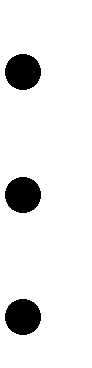 Click Patient on Pass to mark all vital signs as "Pass" for this date/time.Click the U… checkbox next to any vital to indicate that information is unavailable. Click the R… checkbox next to any vital to indicate that the patient refused that measurement.The last two options are available only if the Enable U. and/or Enable R. boxes at the top of the Enter Vitals window are checked.Click the Save button to save the data for these vital types. Click the Save And Exit button to save the data for these vital types and close the Enter Vitals window. Click the Exit button to close the window without saving any data.Correcting Vitals in CPRSVitals data values cannot be deleted once they have been saved – if incorrect vitals data have been saved, they must be marked "Entered in Error" and replaced with corrected data. Any data values that have been marked "in error" will continue to be stored in the Vitals database, but will not be displayed in the patient’s data grid and graph.Users can mark any vitals that were incorrectly entered as ―entered in error‖ by using this procedure. Users will still need to go back and add a new entry to correct the entry that will be marked as entered in error.1 Patch GMRV*5.0*23  September 2009  Added ―Read Monitor‖ button description.Click the Entered in Error button at the top of the Vitals Lite window, or right-click on the grid and select Entered In Error from the pop-up window, or from the File menu. The Entered in Error window for the selected patient opens: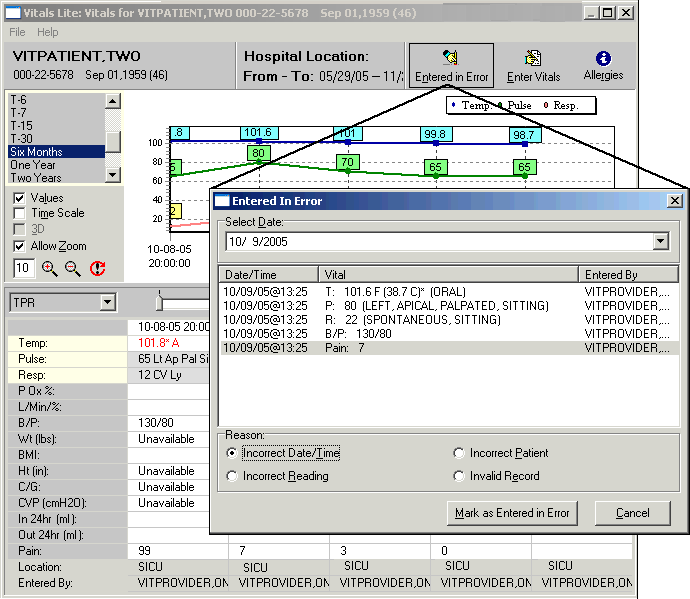 1Note: Records entered through the Clinical Observations (CliO) package cannot be changed to Entered in Error here. They must be addressed in the CliO package.Select a date by clicking the down-arrow button to display a calendar. The default date is today. October 9, 2005 is selected in the example above.Select the incorrect vitals entry by clicking it – Pain is selected in the example above. You can select multiple entries by holding down the Ctrl key and clicking the entries to select them.Select the reason the entry or entries are incorrect by clicking the appropriate radio button in the Reason section. Click the Mark as Entered in Error button to mark the vitals as entered in error.1 Patch GMRV*5.0*23 September 2009 Added CliO package note.You may now enter new vitals data to replace the incorrect entries, if necessary10.	IndexAAbnormal Values appearance in Vitals, 3-4 set ranges for Vitals, 2-3Access Keys, i, 6-1 Accessibility, 1-2 Adda Vitals link to the CPRS Tools menu, 1-5 Qualifiers to Vitals types, 2-2Templates, 2-6Vitals for multiple patients, 4-10 Vitals for one patient, 4-3Allergiesbutton, 3-2view, 4-19BBreak the Clinical Link, 3-5 Buttons, in Vitals windows, 3-2CCategories, 2-2 CCOWbreak the clinical link, 3-5 overview, 3-4rejoin the clinical context, 3-5 show status, 3-5Context management, 3-4Correct inaccurate Vitals Data, 4-20 CPRS, 1-6, See Vitals LiteCPRS Tools Menuadd a link to Vitals, 1-5 Create a User Template, 4-14Customize the Client Installation, 7-1DData Grid Report, 4-3 Date/Time Selector button, 3-3Delete Vitals. See Entered in Error Division Template. See Vitals Manager DLL, 8-1Documentation, 1-2EEditAbnormal Values settings, 2-3 Qualifiers, 2-2System Parameters, 2-4 User Options settings, 3-3 Vitals data, 4-20Enter Vitalsfor multiple patients, 4-10 for one patient, 4-3Enter Vitals button, 3-2 Entered in Error, 4-20 Entering Vitals Data, 4-1 Expand View button, 3-3GGlossary, 9-1 Graph Optionssetting, 4-4Graphic Reports, 5-1HHospital Selector button, 3-3IInstallationoptions to customize the client, 7-1 Intake / Output, 5-2JJoin a clinical context, 3-5LLatest Vitals button, 3-3Location Template. See Vitals ManagerMManaging Site FilesAbnormal Values ranges, 2-3 Categories and Qualifiers, 2-2 Overview of Vitals Manager, 2-1 System Parameters, 2-4Templates, 2-6NNavigation Bars, 3-2OOpenVitals, 3-1Vitals Manager, 2-1 Optionsedit User Preferences, 3-3 Overview of GUI software, 1-2PPackage Operation. See Using Vitals Patient Selector button, 3-2Preferences. See User Options for Vitals Printgeneral patient information, 4-5 Qualifiers Table report, 2-3 Vitals reports, 5-2QQualifiers, 2-2RRejoin Clinical Context, 3-5 Reportsoverview of, 5-2printing, 5-3viewing data in a graph, 5-1SSecurity keys, 1-1 Shortcut Keys, i, 6-1 Show CCOW Status, 3-5Site Files. See Vitals Manager System Overview, 1-1System Parameters, 2-4System Template. See Vitals ManagerTTemplatescreating and editing, 2-6 selecting, 4-1types of, 2-6User, 4-14UUser Options for Vitals, 3-3 User Templatecreate a, 4-14delete a, 4-18edit a, 4-18VVersion Compatibility. See System Parameters ViewAllergies, 4-19CCOW status, 3-5general patient information, 4-5 Intake/Output values in a report, 5-2 Vitals data in a graph, 5-1Vitalsapplication features, 1-1enter data for multiple patients, 4-10 enter data for one patient, 4-3link to the CPRS Tools Menu, 1-5 make corrections, 4-20Overview, 3-1overview of main window, 3-2 selecting a template and patient, 4-1Vitals Lite, 8-1 Vitals Managercreate or edit a Template, 2-6 edit Abnormal Values, 2-3 edit System Parameters, 2-4 Overview, 2-1print a Qualifiers Table report, 2-3work with Categories and Qualifiers, 2-2DateRevisionDescriptionAuthor1September20095.23Sections updated for Patch 23 (GMRV*5.0*23):updated Title Pageupdated Revision Historyupdated Table of Contentsupdated Introduction, page 1-2 and 1-4updated Using Vitals Manager, pages 2-2, 2-3, 2-4, 2-5, 2-7,2-8, and 2-9updated Using Vitals, pages 3-3, and 3-4updated Entering Vitals Data, pages 4-3, 4-4, 4-6, 4-7, 4-10,4-12, 4-14, 4-15, 4-16, and 4-21added ―Enter Vitals Menu Bar‖ section, page 4-8.updated Reports, pages 5-2, 5-3, 5-4updated Appendix A – Access Key Listing, pages 6-2updated Appendix C – Using Vitals in CPRS, pages 8-5, 8-6, and 8-7REDACTEDApril 20065.3Sections updated for Patch 3 (GMRV*5.0*3):updated Title Pageupdated Revision Historyupdated Table of Contents, all pagesupdated Introduction, page 1-i, 1-2removed Implementation and Maintenance chapterupdated Using Vitals Manager, pages 2-2, 2-5, 2-6removed Package Operation chapter; replaced with new Using Vitals chapter, updated all pagesupdated Entering Vitals Data, all pagesupdated Reports, all pagesupdated Appendix A, all pagesupdated Appendix B, page 7-3, 7-4added Appendix C – Using Vitals in CPRS v26updated Glossary, all pagesupdated Index, all pagesREDACTEDOctober 20035.1Sections updated for Patch 1 (GMRV*5.0*1): Revision HistoryTable of Contents Site FilesEntering Vitals DataReportsREDACTEDJanuary 20025.0Initial PublicationREDACTEDScreenOption / Button TextAccess KeyShortcut Key #1Shortcut Key #2Main UserFile MenuAlt + FEnter VitalsECtrl + EPrinter SetupPCtrl + PEntered in ErrorNCtrl + REdit User templatesUCtrl + UUser OptionsSCtrl + SRejoin Clinical LinkRUse this Application’s DataCtrl + AUse Global DataCtrl + GBreak the Clinical LinkBCtrl + BShow StatusHCtrl + OSelect Graph ColorCCtrl + Alt + CPrint GraphIF9ExitXCtrl + Alt + XReports MenuAlt + PPatient InquiryPCtrl + Alt + QAllergiesRCtrl + LData Grid ReportDCtrl + Alt + GGraph ReportGCtrl + Alt + RCumulative Vitals ReportCCtrl + F1Latest Vitals by LocationLCtrl + F2Latest Vitals Display for a PatientACtrl + F3Print Vitals Entered in Error for PatientICtrl + F4View MenuAlt + VGraph OptionsGCtrl + Alt + OPt SelectSCtrl + Alt + SHelp MenuAlt + HIndexICtrl + XVitals Web SiteWCtrl + WAboutACtrl + TUnit buttonAlt + UWard buttonAlt + WTeam buttonAlt + TScreenOption / Button TextAccess KeyShortcut Key #1Shortcut Key #2Main User (cont)Clinic buttonAlt + CMain User (cont)All buttonAlt + APatient ListAlt + IDateAlt + DGraphAlt + GValues checkboxAlt + LTime Scale checkboxAlt + M3D checkboxAlt + 3Allow Zoom checkboxAlt + ZEnter Vitals buttonAlt + EPatient Inquiry buttonCtrl + IPrintCtrl + PF9Allergies buttonAlt + RCtrl + LPt Select buttonAlt + SCtrl+Alt+SEnter VitalsTemplatesAlt + TDate/Time buttonAlt + DCtrl + DHospital buttonAlt + HCtrl + HExp View buttonAlt + WLatest V buttonAlt + VEnable U.Alt + UEnable RAlt + RPatient on PassAlt + PUnits as Drop Down ListAlt + NSave And Exit buttonAlt + ASave buttonAlt + SExit buttonAlt + X1Read MonitorAlt + MHospital Location SelectorAppointments tabAlt + PHospital Location SelectorAdmissions tabAlt + MName tabAlt + NSelect buttonAlt + SCancel buttonAlt + CSelect Date/TimeOK buttonAlt + OCancel buttonAlt + CToday buttonAlt + T<<< buttonAlt + <>>> buttonAlt + >Now buttonAlt + NMidnight buttonAlt + MTimeAlt + IScreenOption / Button TextAccess KeyShortcut Key #1Shortcut Key #2Printer SetupNameAlt + NPropertiesAlt + PSizeAlt + ZSourceAlt + SPortraitAlt + OLandscapeAlt + ANetworkAlt + WEntered In ErrorSelect DateAlt + DIncorrect Date/TimeAlt + TIncorrect ReadingAlt + RIncorrect PatientAlt + PInvalid RecordAlt + EMark as Entered in ErrorAlt + MCancelAlt + CCreate/Edit user templatesCreate/Edit user templatesFile MenuAlt + FNew TemplateWDeleteDSaveSExitXVitals MenuAddADeleteDDownWUpUUser TemplatesAlt + UTemplate NameAlt + NDescriptionAlt + ETemplate VitalsAlt + VMetricAlt + MUp arrow iconCtrl + UDown arrow iconCtrl + WPlus sign iconCtrl + AMinus sign iconCtrl + DDeleteAlt + DSaveAlt + SNew TemplateAlt + WCloseAlt + CScreenOption / Button TextAccess KeyShortcut Key #1Shortcut Key #2TemplatesTemplatesNameAlt + NDescriptionAlt + EUpCtrl +UDownCtrl + WAddCtrl + ADeleteAlt + DMetricAlt + MDefaultAlt + LUser PreferencesUser PreferencesDefaultsAlt + DApplyAlt + AOKAlt + OCancelAlt + CText (Normal Values)Alt + TBackground (Normal Values)Alt + BText (Abnormal Values)Alt + XBackground (Abnormal)Alt + GSearch DelayAlt + SReport OptionsReport OptionsSelect ReportAlt + RPatientAlt + TPatients Located atAlt + LStart DateAlt + SEnd DateAlt + EDeviceAlt + DQueue To Run AtAlt + QPrintAlt + PCancelAlt +CVitals ManagerVitals ManagerFile MenuAlt + FPrint Qualifiers TablePExitXSystem Parameters MenuAlt + SSave Systems ParametersSAbnormal Values MenuAlt + BSave Abnormal ValuesATemplates MenuAlt + TNew Template …NSave TemplateSDelete Template …DScreenOption / Button TextAccess KeyShortcut Key #1Shortcut Key #2Set Default TemplateEQualifiersAlt + QHelp MenuAlt + HIndexIContentsCVitals WebsiteWAboutASystem ParametersSystem ParametersAllow User TemplatesAlt + UHelp Menu Web AddressAlt + WVersion CompatibilityAlt + V